К Ы В К Ö Р Т Ö Д                   Р Е Ш Е Н И Е                           От 13 мая 2014 года                                                                                           № III- 14/1(Республика Коми, Ижемский район, с.Кипиево)ОБ ИСПОЛНЕНИИ БЮДЖЕТА СЕЛЬСКОГО ПОСЕЛЕНИЯ «КИПИЕВО» ЗА 2013 ГОДСовет сельского поселения «Кипиево»РЕШИЛ:Статья 1. Утвердить отчет об исполнении бюджета сельского поселения «Кипиево»  за 2013 год по доходам в сумме 3225,98 тыс. рублей, по расходам в сумме 3205,58 тыс. рублей с превышением доходов над расходами (профицитом) в сумме 20,40 тыс. рублей и со следующими показателями:1) по доходам бюджета сельского поселения «Кипиево» за 2013 год по кодам видов доходов, подвидов доходов, классификации операций сектора государственного управления, относящихся к доходам бюджета, согласно приложению 1 к настоящему решению;2) по доходам бюджета сельского поселения «Кипиево» за 2013 год по кодам классификации доходов бюджетов согласно приложению 2 к настоящему решению;3) по расходам бюджета сельского поселения «Кипиево» за 2013 год по разделам и подразделам классификации расходов бюджетов Российской Федерации согласно приложению 3 к настоящему решению;4) по расходам бюджета сельского поселения «Кипиево» за 2013 год по ведомственной структуре расходов бюджета сельского поселения «Кипиево» согласно приложению 4 к настоящему решению;5) по источникам финансирования дефицита бюджета сельского поселения «Кипиево» за 2013 год по кодам групп, подгрупп, статей, видов источников финансирования дефицитов бюджетов классификации операций сектора государственного управления, относящихся к источникам финансирования дефицита бюджетов, согласно приложению 5 к настоящему решению.6) по источникам финансирования дефицита бюджета сельского поселения «Кипиево» за 2013 год по кодам классификации источников финансирования дефицитов бюджетов Российской Федерации согласно приложению 6 к настоящему решению.Статья 2. Настоящее решение вступает в силу со дня официального обнародования на официальных стендах сельского поселения «Кипиево». Глава сельского поселения «Кипиево»                                                                А.А. Ануфриев                                 Пояснительная записка к проекту решения «Об исполнении бюджета сельского поселения «Кипиево» за 2013 год»Уточненный бюджет сельского поселения «Кипиево» утвержден решением Совета сельского поселения «Кипиево» от 20.12.2013 г. № III-10/4 «О внесении изменений и дополнений в решение Совета сельского поселения «Кипиево» от 19.12.2012 г. № III-3/5 «О бюджете сельского поселения «Кипиево» на 2013 год» всего по доходам 3844,7 тыс. рублей, в том числе по собственным доходам -  595,5 тыс. рублей.За 2013 год в бюджет сельского поселения «Кипиево» было получено 3226,0 тыс. рублей. Выполнение составило 83,9% к уточненному годовому плану, в том числе:- по собственным доходам 606,8 тыс. рублей  или 101,9 %;- по безвозмездным поступлениям 2619,2 тыс. рублей  или 80,6 % - объясняется тем, что не поступили запланированные субсидии по программе «Чистая вода».По сравнению с 2012 годом поступило собственных доходов  больше на 85,4 тыс. рублей или на 16,4%.тыс. руб.Наибольший удельный вес в общем объеме поступивших налоговых и неналоговых доходов:налог на доходы физических лиц (НДФЛ) – 65,2% (395,4 тыс. рублей),доходы от оказания платных услуг и компенсации затрат – 30,3% (184,1 тыс. руб.).Наибольший рост поступлений по сравнению с 2012 годом произошел по налогу на доходы физических лиц. Снижение поступлений по доходам от использования имущества, а именно по арендной плате за земельные участки.Основная причина роста поступлений НДФЛ - рост заработной платы. Среднемесячная заработная плата по сравнению с прошлым годом возросла на 19,6 процентов. Уменьшение поступлений арендной платы за земельные участки объясняется приватизацией участков, т. е. уменьшением арендуемых  площадей. Исполнение бюджета сельского поселения «Кипиево»по разделам бюджетной классификации за 2013 год.(тыс. рублей)Бюджет сельского поселения «Кипиево» за 2013 год исполнен по расходам в сумме 3205,6 тыс. рублей или на 99,2 % от утвержденных годовых ассигнований.Расходы по общегосударственным вопросам были запланированы в сумме 2551,6 тыс. рублей, кассовое исполнение составило 2536,2 тыс. рублей. Рост к 2012 году составил 10,7 %.Расходы на содержание главы запланированы в сумме 610,4 тыс. рублей, исполнение составило 608,5 тыс. рублей или рост к 2012 году – 4,6 %.Расходы на содержание местной администрации были запланированы в сумме 1506,3 тыс. рублей, исполнение составило 1499,9 тыс. рублей. Рост к 2012 году составил 1,6 %.Расходы на выполнение полномочий по государственной регистрации актов гражданского состояния были запланированы и исполнены в сумме 8,7 тыс. рублей. Снижение к 2012 году составило 1,1 %. Расходы на другие общегосударственные вопросы были запланированы в сумме 414,0 тыс. рублей, кассовые расходы составили 407,0 тыс. рублей. Рост к 2012 году составил 3,2 раза в связи с приобретением трактора в 2013 году.Расходы на выполнение полномочий по первичному воинскому учету, где отсутствуют военные комиссариаты, были запланированы и исполнены в сумме 64,0 тыс. рублей. Снижение к 2012 году составило 0,9 %.Расходы по МЦП «Противопожарное водоснабжение в сельском поселении «Кипиево» на 2012-2014 годы» были запланированы и исполнены в сумме 4,9 тыс. рублей. Рост к 2012 году составил 96,0 %.Расходы по благоустройству были запланированы в сумме 200,4 тыс. рублей. Кассовый расход составил 190,3 тыс. рублей, снижение к 2012 году – 34,9 %, в том числе:расходы на уличное освещение были запланированы и исполнены  в сумме 59,5 тыс. рублей, рост к 2012 году составил 35,8 %;расходы на содержание автомобильных дорог были запланированы и исполнены в сумме 25,0 тыс. рублей, рост к 2012 году составил 108,3 %;расходы на прочие мероприятия по благоустройству были запланированы и исполнены в сумме 55,9 тыс. рублей, рост к 2012 году составил 110,9 %Расходы по МЦП «Светлое Кипиево» на 2012-2013 годы» были запланированы и исполнены в сумме 49,9 тыс. рублей, рост к 2012 году составил в 4,9 раза.Расходы на выполнение передаваемых полномочий района по соглашению по отрасли образование были запланированы в сумме 46,6 тыс. рублей, исполнение составило 45,2 тыс. рублей. Снижение к 2012 году составило 0,9 %.Расходы на выплату пенсий за выслугу лет муниципальным служащим было запланированы и исполнены в сумме 94,6 тыс. рублей. Рост к 2012 году составил 5,9 %.В бюджете поселения были предусмотрены межбюджетные трансферты бюджету муниципального района из бюджета сельского поселения на осуществление части полномочий по решению вопросов местного значения в соответствии с заключенными соглашениями в  сумме 282,2 тыс. рублей. Кассовое исполнение составило 100 %.Бюджет сельского поселения «Кипиево» за 2013 год исполнен с профицитом в сумме 20,4 тыс. рублей"Кипиево"сикт овмöдчöминсаСöвет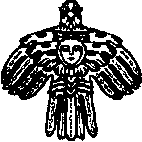 Советсельского поселения"Кипиево"Приложение 1Приложение 1Приложение 1к решению Совета сельского поселения "Кипиево"к решению Совета сельского поселения "Кипиево"к решению Совета сельского поселения "Кипиево" "Об исполнении бюджета сельского поселения "Кипиево" за 2013 год" "Об исполнении бюджета сельского поселения "Кипиево" за 2013 год" "Об исполнении бюджета сельского поселения "Кипиево" за 2013 год"от 13.05.2014 года № III-13/1от 13.05.2014 года № III-13/1Доходы бюджета сельского поселения "Кипиево" за 2013 год по кодам видов доходов, подвидам доходов, классификации операций сектора государственного управления, относящихся к доходам бюджетаДоходы бюджета сельского поселения "Кипиево" за 2013 год по кодам видов доходов, подвидам доходов, классификации операций сектора государственного управления, относящихся к доходам бюджетаДоходы бюджета сельского поселения "Кипиево" за 2013 год по кодам видов доходов, подвидам доходов, классификации операций сектора государственного управления, относящихся к доходам бюджетаДоходы бюджета сельского поселения "Кипиево" за 2013 год по кодам видов доходов, подвидам доходов, классификации операций сектора государственного управления, относящихся к доходам бюджетаКод бюджетной классификации РФКод бюджетной классификации РФНаименование кода Кассовое исполнение (тыс. рублей)Код бюджетной классификации РФКод бюджетной классификации РФНаименование кода Кассовое исполнение (тыс. рублей)12340001 00 00000 00 0000 000НАЛОГОВЫЕ И НЕНАЛОГОВЫЕ ДОХОДЫ606,780001 01 00000 00 0000 000Налоги на прибыль, доходы395,400001 01 02000 01 0000 110Налог на доходы физических лиц395,400001 01 02010 01 0000 110Налог на доходы физических лиц с доходов, источником которых является налоговый агент, за исключением доходов, в отношении которых исчисление и уплата налога осуществляются в соответствии со статьями 227, 2271 и 228 Налогового кодекса Российской Федерации394,950001 01 02030 01 0000 110Налог на доходы физических лиц с доходов, полученных физическими лицами в соответствии со статьей 228 Налогового Кодекса Российской Федерации0,450001 06 00000 00 0000 000Налоги на имущество5,710001 06 01000 00 0000 110Налог на имущество физических лиц4,040001 06 01030 10 0000 110Налог на имущество физических лиц, взимаемый по ставке, применяемым к объектам налогообложения, расположенным в границах поселений4,040001 06 06000 00 0000 110Земельный налог1,670001 06 06010 00 0000 110Земельный налог, взимаемый по ставкам, установленным в соответствии с подпунктом 1 пункта 1 статьи 394 Налогового кодекса Российской Федерации1,650001 06 06013 10 0000 110Земельный налог, взимаемый по ставкам, установленным в соответствии с подпунктом 1 пункта 1 статьи 394 Налогового кодекса Российской Федерации и применяемым к объектам налогообложения, расположенным в границах поселений1,650001 06 06020 00 0000 110Земельный налог, взимаемый по ставкам, установленным в соответствии с подпунктом 2 пункта 1 статьи 394 Налогового кодекса Российской Федерации0,020001 06 06023 10 0000 110Земельный налог, взимаемый по ставкам, установленным в соответствии с подпунктом 2 пункта 1 статьи 394 Налогового кодекса Российской Федерации и применяемым к объектам налогообложения, расположенным в границах поселений0,020001 08 00000 00 0000 000Государственная пошлина5,390001 08 04000 01 0000 110Государственная пошлина  за совершение нотариальных действий (за исключением действий, совершаемых консульскими учреждениями Российской Федерации)5,390001 08 04020 01 0000 110Государственная пошлина за совершение нотариальных действий должностными лицами органов местного самоуправления, уполномоченными в соответствии с законодательными актами Российской Федерации на совершение нотариальных действий5,390001 11 00000 00 0000 000Доходы от использования имущества, находящегося в государственной и муниципальной собственности16,150001 11 05000 00 0000 120Доходы получаемые в виде арендной либо иной платы за передачу в возмездное пользование государственного и муниципального имущества (за исключением имущества бюджетных и автономных учреждений, а также имущества государственных и муниципальных унитарных предприятий, в том числе казенных)16,150001 11 05010 00 0000 120Доходы, получаемые в виде арендной платы за земельные участки, государственная собственность на которые не разграничена, а также средства о продажи права на заключение договоров аренды указанных земельных участков16,150001 11 05013 10 0000 120Доходы, получаемые в виде арендной платы за земельные участки, государственная собственность на которые не разграничена и которые расположены в границах поселений, а также средства от продажи права на заключение договоров аренды указанных земельных участков16,150001 13 00000 00 0000 000Доходы от оказания платных услуг и компенсации затрат государства184,130001 13 01000 00 0000 000Доходы от оказания платных услуг (работ)163,980001 13 01990 00 0000 130Прочие доходы от оказания платных услуг (работ) 163,980001 13 01995 10 0000 130Прочие доходы от оказания платных услуг (работ) получателями средств бюджетов поселения163,980001 13 02000 00 0000 000Доходы от компенсации затрат государства20,150001 13 02990 00 0000 130Прочие доходы от компенсации затрат государства 20,150001 13 02995 10 0000 130Прочие доходы от компенсации затрат бюджетов поселения20,150002 00 00000 00 0000 000БЕЗВОЗМЕЗДНЫЕ ПОСТУПЛЕНИЯ2 619,200002 02 00000 00 0000 000Безвозмездные поступления от других бюджетов бюджетной системы РФ2 619,200002 02 01000 00 0000 151Дотации бюджетам субъектов Российской Федерации и муниципальных образований2 499,500002 02 01001 00 0000 151Дотации на выравнивание бюджетной обеспеченности1 168,500002 02 01001 10 0000 151Дотации бюджетам поселений на выравнивание бюджетной обеспеченности 1 168,500002 02 01003 00 0000 151Дотации бюджетам на поддержку мер по обеспечению сбалансированности бюджетов1 331,000002 02 01003 10 0000 151Дотации бюджетам поселений на поддержку мер по обеспечению сбалансированности бюджетов 1 331,000002 02 03000 00 0000 151Субвенции бюджетам субъектов Российской Федерации и муниципальных образований73,100002 02 03003 00 0000 151Субвенции бюджетам на государственную регистрацию актов гражданского состояния8,700002 02 03003 10 0000 151Субвенции бюджетам поселений на государственную регистрацию актов гражданского состояния8,700002 02 03015 00 0000 151Субвенции бюджетам на осуществление первичного воинского учета на территориях, где отсутствуют военные комиссариаты64,400002 02 03015 10 0000 151Субвенции бюджетам поселений на осуществление первичного воинского учета на территориях, где отсутствуют военные комиссариаты64,400002 02 04000 00 0000 151Иные межбюджетные трансферты46,600002 02 04014 00 0000 151Межбюджетные трансферты, передаваемые бюджетам муниципальных образований на осуществление части полномочий по решению вопросов местного значения в соответствии с заключенными соглашениями46,600002 02 04014 10 0000 151Межбюджетные трансферты, передаваемые бюджетам поселений из бюджетов муниципальных районов на осуществление части полномочий по решению вопросов местного значения в соответствии с заключенными соглашениями46,60ВСЕГО ДОХОДОВ3 225,98Приложение 2Приложение 2Приложение 2Приложение 2к решению Совета сельского поселения "Кипиево" к решению Совета сельского поселения "Кипиево" к решению Совета сельского поселения "Кипиево" к решению Совета сельского поселения "Кипиево" "Об исполнении бюджета  сельского поселения"Об исполнении бюджета  сельского поселения"Об исполнении бюджета  сельского поселения "Кипиево" за 2013 год" "Кипиево" за 2013 год" "Кипиево" за 2013 год"от 13.05.2014 года № III-13/1от 13.05.2014 года № III-13/1от 13.05.2014 года № III-13/1Доходы бюджета сельского поселения "Кипиево" за 2013 год по кодам классификации доходов бюджетовДоходы бюджета сельского поселения "Кипиево" за 2013 год по кодам классификации доходов бюджетовДоходы бюджета сельского поселения "Кипиево" за 2013 год по кодам классификации доходов бюджетовДоходы бюджета сельского поселения "Кипиево" за 2013 год по кодам классификации доходов бюджетовДоходы бюджета сельского поселения "Кипиево" за 2013 год по кодам классификации доходов бюджетовКод  классификации доходов бюджетовКод  классификации доходов бюджетовКод  классификации доходов бюджетовНаименование кода Кассовое исполнение (тыс. рублей)Код  классификации доходов бюджетовКод  классификации доходов бюджетовКод  классификации доходов бюджетовНаименование кода Кассовое исполнение (тыс. рублей)12234182Федеральная налоговая службаФедеральная налоговая службаФедеральная налоговая служба401,111821 01 02010 01 0000 1101 01 02010 01 0000 110Налог на доходы физических лиц с доходов, источником которых является налоговый агент, за исключением доходов, в отношении которых исчисление и уплата налога осуществляются в соответствии со статьями 227, 2271 и 228 Налогового кодекса Российской Федерации394,951821 01 02030 01 0000 1101 01 02030 01 0000 110Налог на доходы физических лиц с доходов, полученных физическими лицами в соответствии со статьей 228 Налогового Кодекса Российской Федерации0,451821 06 01030 10 0000 1101 06 01030 10 0000 110Налог на имущество физических лиц, взимаемый по ставкам, применяемым к объектам налогообложения, расположенным в границах поселений 4,041821 06 06013 10 0000 1101 06 06013 10 0000 110Земельный налог, взимаемый по ставкам, установленным в соответствии подпунктом 1 пункта 1 статьи 394 Налогового кодекса РФ и применяемым к объектам налогообложения, расположенным в границах поселений1,651821 06 06023 10 0000 1101 06 06023 10 0000 110Земельный налог, взимаемый по ставкам, установленным в соответствии с подпунктом 2 пункта 1 статьи 394 Налогового кодекса Российской Федерации и применяемым к объектам налогообложения, расположенным в границах поселений0,02903Администрация муниципального района "Ижемский"Администрация муниципального района "Ижемский"Администрация муниципального района "Ижемский"16,159031 11 05013 10 0000 1201 11 05013 10 0000 120Доходы, получаемые в виде арендной платы за земельные участки, государственная собственность на которые не разграничена и которые расположены в границах поселений, а также средства от продажи права на заключение договоров аренды указанных земельных участков16,15918Администрация сельского поселения "Кипиево"Администрация сельского поселения "Кипиево"Администрация сельского поселения "Кипиево"2808,729181 08 04020 01 0000 1101 08 04020 01 0000 110Государственная пошлина за совершение нотариальных действий должностными лицами органов местного самоуправления, уполномоченными в соответствии с законодательными актами Российской Федерации на совершение нотариальных действий5,399181 13 01995 10 0000 1301 13 01995 10 0000 130Прочие доходы от оказания платных услуг (работ) получателями средств бюджетов поселения163,989181 13 02995 10 0000 1301 13 02995 10 0000 130Прочие доходы от компенсации затрат бюджетов поселения20,159182 02 01001 10 0000 1512 02 01001 10 0000 151Дотации бюджетам поселений на выравнивание бюджетной обеспеченности 1168,509182 02 01003 10 0000 1512 02 01003 10 0000 151Дотации бюджетам поселений на поддержку мер по обеспечению сбалансированности бюджетов 1331,009182 02 03003 10 0000 1512 02 03003 10 0000 151Субвенции бюджетам поселений на  государственную регистрацию актов гражданского состояния8,709182 02 03015 10 0000 1512 02 03015 10 0000 151Субвенции бюджетам поселений на осуществление  первичного воинского учета на территориях, где отсутствуют военные комиссариаты64,409182 02 04014 10 0000 1512 02 04014 10 0000 151Межбюджетные трансферты, передаваемые бюджетам поселений из бюджетов муниципальных районов на осуществление части полномочий по решению вопросов местного значения в соответствии с заключенными соглашениями46,60ВСЕГО ДОХОДОВ3225,98Приложение 3Приложение 3Приложение 3Приложение 3Приложение 3к решению Совета сельского поселения "Кипиево"к решению Совета сельского поселения "Кипиево"к решению Совета сельского поселения "Кипиево"к решению Совета сельского поселения "Кипиево"к решению Совета сельского поселения "Кипиево""Об исполнении бюджета сельского поселения"Об исполнении бюджета сельского поселения"Об исполнении бюджета сельского поселения"Об исполнении бюджета сельского поселения"Об исполнении бюджета сельского поселения "Кипиево" за 2013 год" "Кипиево" за 2013 год" "Кипиево" за 2013 год" "Кипиево" за 2013 год" "Кипиево" за 2013 год"от 13.05.2014 года № III-13/1от 13.05.2014 года № III-13/1от 13.05.2014 года № III-13/1от 13.05.2014 года № III-13/1от 13.05.2014 года № III-13/1Расходы бюджета сельского поселения "Кипиево" за 2013 год по разделам и подразделам классификации расходов бюджетов Российской ФедерацииРасходы бюджета сельского поселения "Кипиево" за 2013 год по разделам и подразделам классификации расходов бюджетов Российской ФедерацииРасходы бюджета сельского поселения "Кипиево" за 2013 год по разделам и подразделам классификации расходов бюджетов Российской ФедерацииРасходы бюджета сельского поселения "Кипиево" за 2013 год по разделам и подразделам классификации расходов бюджетов Российской ФедерацииРасходы бюджета сельского поселения "Кипиево" за 2013 год по разделам и подразделам классификации расходов бюджетов Российской ФедерацииНаименование РзПРПРКассовое исполнение (тыс. рублей)12334Общегосударственные вопросы0100002536,24Функционирование высшего должностного лица субъекта Российской Федерации и муниципального образования010202608,48Функционирование Правительства Российской Федерации, высших  исполнительных органов государственной власти субъектов Российской Федерации, местных администраций 0104041499,84Другие общегосударственные вопросы011313427,92Национальная оборона02000064,40Мобилизационная и вневойсковая подготовка 02030364,40Национальная безопасность и правоохранительная деятельность0300004,86Защита населения и территории от чрезвычайных ситуаций природного и техногенного характера, гражданская оборона0309094,86Жилищно-коммунальное хозяйство050000460,28Коммунальное хозяйство050202270,00Благоустройство050303190,28Образование07000045,21Другие вопросы в области образования07090945,21Социальная политика10000094,59Пенсионное обеспечение10010194,59ВСЕГО РАСХОДОВВСЕГО РАСХОДОВВСЕГО РАСХОДОВВСЕГО РАСХОДОВ3205,58Приложение 4Приложение 4Приложение 4Приложение 4Приложение 4Приложение 4Приложение 4Приложение 4Приложение 4Приложение 4Приложение 4Приложение 4Приложение 4к решению Совета сельского поселения "Кипиево"к решению Совета сельского поселения "Кипиево"к решению Совета сельского поселения "Кипиево"к решению Совета сельского поселения "Кипиево"к решению Совета сельского поселения "Кипиево"к решению Совета сельского поселения "Кипиево"к решению Совета сельского поселения "Кипиево"к решению Совета сельского поселения "Кипиево"к решению Совета сельского поселения "Кипиево"к решению Совета сельского поселения "Кипиево"к решению Совета сельского поселения "Кипиево"к решению Совета сельского поселения "Кипиево"к решению Совета сельского поселения "Кипиево" "Об исполнении бюджет сельского поселения "Об исполнении бюджет сельского поселения "Об исполнении бюджет сельского поселения "Об исполнении бюджет сельского поселения "Об исполнении бюджет сельского поселения "Об исполнении бюджет сельского поселения "Об исполнении бюджет сельского поселения "Об исполнении бюджет сельского поселения "Об исполнении бюджет сельского поселения "Об исполнении бюджет сельского поселения "Об исполнении бюджет сельского поселения "Об исполнении бюджет сельского поселения "Об исполнении бюджет сельского поселения "Кипиево" за 2013 год" "Кипиево" за 2013 год" "Кипиево" за 2013 год" "Кипиево" за 2013 год" "Кипиево" за 2013 год" "Кипиево" за 2013 год" "Кипиево" за 2013 год" "Кипиево" за 2013 год" "Кипиево" за 2013 год" "Кипиево" за 2013 год" "Кипиево" за 2013 год" "Кипиево" за 2013 год" "Кипиево" за 2013 год"от 13.05.  2014 года № III-13/1от 13.05.  2014 года № III-13/1от 13.05.  2014 года № III-13/1от 13.05.  2014 года № III-13/1от 13.05.  2014 года № III-13/1от 13.05.  2014 года № III-13/1от 13.05.  2014 года № III-13/1от 13.05.  2014 года № III-13/1Расходы бюджета сельского поселения "Кипиево" за 2013 год по ведомственной структуре расходов бюджета сельского поселения "Кипиево"Расходы бюджета сельского поселения "Кипиево" за 2013 год по ведомственной структуре расходов бюджета сельского поселения "Кипиево"Расходы бюджета сельского поселения "Кипиево" за 2013 год по ведомственной структуре расходов бюджета сельского поселения "Кипиево"Расходы бюджета сельского поселения "Кипиево" за 2013 год по ведомственной структуре расходов бюджета сельского поселения "Кипиево"Расходы бюджета сельского поселения "Кипиево" за 2013 год по ведомственной структуре расходов бюджета сельского поселения "Кипиево"Расходы бюджета сельского поселения "Кипиево" за 2013 год по ведомственной структуре расходов бюджета сельского поселения "Кипиево"Расходы бюджета сельского поселения "Кипиево" за 2013 год по ведомственной структуре расходов бюджета сельского поселения "Кипиево"Расходы бюджета сельского поселения "Кипиево" за 2013 год по ведомственной структуре расходов бюджета сельского поселения "Кипиево"Расходы бюджета сельского поселения "Кипиево" за 2013 год по ведомственной структуре расходов бюджета сельского поселения "Кипиево"Расходы бюджета сельского поселения "Кипиево" за 2013 год по ведомственной структуре расходов бюджета сельского поселения "Кипиево"Расходы бюджета сельского поселения "Кипиево" за 2013 год по ведомственной структуре расходов бюджета сельского поселения "Кипиево"Расходы бюджета сельского поселения "Кипиево" за 2013 год по ведомственной структуре расходов бюджета сельского поселения "Кипиево"Расходы бюджета сельского поселения "Кипиево" за 2013 год по ведомственной структуре расходов бюджета сельского поселения "Кипиево"Наименование показателяГлРЗРЗПРПРЦСРЦСРЦСРВРВРКассовое исполнение (тыс. рублей)Кассовое исполнение (тыс. рублей)1233445556677Администрация сельского поселения «Кипиево»9183205,583205,58Общегосударственные вопросы010100002536,242536,24Функционирование высшего должностного лица субъекта Российской Федерации и муниципального образования01010202608,48608,48Руководство и управление в сфере установленных функций органов государственной власти субъектов РФ и органов местного самоуправления01010202002 00 00002 00 00002 00 00608,48608,48Глава муниципального образования01010202002 03 00002 03 00002 03 00608,48608,48Фонд оплаты труда и страховые взносы01010202002 03 00002 03 00002 03 00121121607,58607,58Иные выплаты персоналу, за исключением фонда оплаты труда01010202002 03 00002 03 00002 03 001221220,900,90Функционирование Правительства Российской Федерации, высших  исполнительных органов государственной власти субъектов Российской Федерации, местных администраций 010104041499,841499,84Руководство и управление в сфере установленных функций органов государственной власти субъектов РФ и органов местного самоуправления01010404002 00 00002 00 00002 00 001499,841499,84Центральный аппарат01010404002 04 00002 04 00002 04 001499,841499,84Фонд оплаты труда и страховые взносы01010404002 04 00002 04 00002 04 00121121972,26972,26Иные выплаты персоналу, за исключением фонда оплаты труда01010404002 04 00002 04 00002 04 001221222,102,10Закупка товаров, работ, услуг в сфере информационно-коммуникационных технологий01010404002 04 00002 04 00002 04 0024224294,7394,73Прочая закупка товаров, работ и услуг для государственных нужд01010404002 04 00002 04 00002 04 00244244430,36430,36Уплата прочих налогов, сборов и иных платежей01010404002 04 00002 04 00002 04 008528520,390,39Другие общегосударственные вопросы01011313427,92427,92Руководство и управление в сфере установленных функций01011313001 00 00001 00 00001 00 008,708,70Государственная регистрация актов гражданского состояния01011313001 38 00001 38 00001 38 008,708,70Фонд оплаты труда и страховые взносы01011313001 38 00001 38 00001 38 001211217,897,89Прочая закупка товаров, работ и услуг для государственных нужд01011313001 38 00001 38 00001 38 002442440,810,81Реализация государственных функций, связанных с общегосударственным управлением01011313092 00 00092 00 00092 00 00407,00407,00Выполнение других обязательств государства01011313092 03 00092 03 00092 03 00407,00407,00Прочая закупка товаров, работ и услуг для государственных нужд01011313092 03 00092 03 00092 03 00244244403,00403,00Уплата прочих налогов, сборов и иных платежей01011313092 03 00092 03 00092 03 008528524,004,00Межбюджетные трансферты01011313521 00 00521 00 00521 00 0012,2212,22Межбюджетные трансферты бюджетам муниципальных районов из бюджетов поселений  на осуществление части полномочий по решению вопросов местного значения в соответствии с заключенными соглашениями01011313521 06 00521 06 00521 06 0012,2212,22Иные межбюджетные трансферты01011313521 06 00521 06 00521 06 0054054012,2212,22Национальная оборона0202000064,4064,40Мобилизационная и вневойсковая подготовка 0202030364,4064,40Руководство и управление в сфере установленных функций02020303001 00 00001 00 00001 00 0064,4064,40Осуществление первичного воинского учета на территориях, где отсутствуют военные комиссариаты02020303001 36 00001 36 00001 36 0064,4064,40Фонд оплаты труда и страховые взносы02020303001 36 00001 36 00001 36 0012112148,7248,72Иные выплаты персоналу, за исключением фонда оплаты труда02020303001 36 00001 36 00001 36 001221220,100,10Прочая закупка товаров, работ и услуг для государственных нужд02020303001 36 00001 36 00001 36 0024424415,5815,58Национальная безопасность и правоохранительная деятельность030300004,864,86Защита населения и территории от чрезвычайных ситуаций природного и техногенного характера, гражданская оборона030309094,864,86Целевые программы муниципальных образований03030909795 00 00795 00 00795 00 004,864,86Муниципальная целевая программа "Противопожарное водоснабжение в муниципальном образовании сельское поселение"Кипиево" на 2012-2014 годы"03030909795 01 00795 01 00795 01 004,864,86Прочая закупка товаров, работ и услуг для государственных нужд03030909795 01 00795 01 00795 01 002442444,864,86Жилищно-коммунальное хозяйство05050000460,28460,28Коммунальное хозяйство05050202270,00270,00Межбюджетные трансферты05050202521 00 00521 00 00521 00 00270,00270,00Межбюджетные трансферты бюджетам муниципальных районов из бюджетов поселений  на осуществление части полномочий по решению вопросов местного значения в соответствии с заключенными соглашениями05050202521 06 00521 06 00521 06 00270,00270,00Иные межбюджетные трансферты05050202521 06 00521 06 00521 06 00540540270,00270,00Благоустройство05050303190,28190,28Благоустройство05050303600 00 00600 00 00600 00 00140,35140,35Уличное освещение05050303600 01 00600 01 00600 01 0059,5059,50Прочая закупка товаров, работ и услуг для государственных нужд05050303600 01 00600 01 00600 01 0024424459,5059,50Содержание автомобильных дорог и инженерных сооружений на них в границах городских округов и поселений в рамках благоустройства05050303600 02 00600 02 00600 02 0025,0025,00Прочая закупка товаров, работ и услуг для государственных нужд05050303600 02 00600 02 00600 02 0024424425,0025,00Прочие мероприятия по благоустройству городских округов и поселений05050303600 05 00600 05 00600 05 0055,8555,85Прочая закупка товаров, работ и услуг для государственных нужд05050303600 05 00600 05 00600 05 0024424455,8555,85Целевые программы муниципальных образований05050303795 00 00795 00 00795 00 0049,9349,93Целевая муниципальная  программа "Светлое Кипиево" на 2012-2013 годы05050303795 02 00795 02 00795 02 0049,9349,93Прочая закупка товаров, работ и услуг для государственных нужд05050303795 02 00795 02 00795 02 0024424449,9349,93Образование0707000045,2145,21Другие вопросы в области образования0707090945,2145,21Учебно-методические кабинеты, централизованные бухгалтерии, группы хозяйственного обслуживания, учебные фильмотеки, межшкольные учебно-производственные комбинаты, логопедические пункты07070909452 00 00452 00 00452 00 0045,2145,21Центральный аппарат07070909452 04 00452 04 00452 04 0045,2145,21Фонд оплаты труда и страховые взносы07070909452 04 00452 04 00452 04 0012112126,5926,59Иные выплаты персоналу, за исключением фонда оплаты труда07070909452 04 00452 04 00452 04 001221222,002,00Прочая закупка товаров, работ и услуг для государственных нужд07070909452 04 00452 04 00452 04 0024424416,6216,62Социальная политика1010000094,5994,59Пенсионное обеспечение1010010194,5994,59Доплаты к пенсиям, дополнительное пенсионное обеспечение10100101491 00 00491 00 00491 00 0094,5994,59Доплаты к пенсиям государственных служащих субъектов Российской Федерации и муниципальных служащих10100101491 01 00491 01 00491 01 0094,5994,59Пенсии, выплачиваемые организациями сектора государственного управления10100101491 01 00491 01 00491 01 0031231294,5994,59Приложение 5к решению Совета сельского поселения "Кипиево""Об исполнении бюджета сельского поселения "Кипиево" за 2013 год"от 13.05.2014 года № III-13/1ИсточникиИсточникиИсточникиИсточникиИсточникиИсточники финансирования дефицита бюджета сельского поселения "Кипиево" за 2013 год по кодам групп, подгрупп, статей, видов источников финансирования дефицитов бюджетов классификации операций сектора государственного управления, относящихся к источникам финансирования дефицита бюджетов финансирования дефицита бюджета сельского поселения "Кипиево" за 2013 год по кодам групп, подгрупп, статей, видов источников финансирования дефицитов бюджетов классификации операций сектора государственного управления, относящихся к источникам финансирования дефицита бюджетов финансирования дефицита бюджета сельского поселения "Кипиево" за 2013 год по кодам групп, подгрупп, статей, видов источников финансирования дефицитов бюджетов классификации операций сектора государственного управления, относящихся к источникам финансирования дефицита бюджетов финансирования дефицита бюджета сельского поселения "Кипиево" за 2013 год по кодам групп, подгрупп, статей, видов источников финансирования дефицитов бюджетов классификации операций сектора государственного управления, относящихся к источникам финансирования дефицита бюджетов финансирования дефицита бюджета сельского поселения "Кипиево" за 2013 год по кодам групп, подгрупп, статей, видов источников финансирования дефицитов бюджетов классификации операций сектора государственного управления, относящихся к источникам финансирования дефицита бюджетов финансирования дефицита бюджета сельского поселения "Кипиево" за 2013 год по кодам групп, подгрупп, статей, видов источников финансирования дефицитов бюджетов классификации операций сектора государственного управления, относящихся к источникам финансирования дефицита бюджетовКодНаименованиеКассовое исполнение (тыс.руб.)12301 00 00 00 00 0000 000ИСТОЧНИКИ ВНУТРЕННЕГО ФИНАНСИРОВАНИЯ ДЕФИЦИТОВ БЮДЖЕТОВ-20,4001 05 00 00 00 0000 000Изменение остатков средств на счетах по учету средств бюджета-20,4001 05 00 00 00 0000 500Увеличение остатков средств бюджетов-3 225,9801 05 02 00 00 0000 500Увеличение прочих остатков средств бюджетов-3 225,9801 05 02 01 00 0000 510Увеличение прочих остатков денежных средств бюджетов-3 225,9801 05 02 01 10 0000 510Увеличение прочих остатков денежных средств бюджетов поселений-3 225,9801 05 00 00 00 0000 600Уменьшение остатков средств бюджетов 3 205,5801 05 02 00 00 0000 600Уменьшение прочих остатков средств бюджетов 3 205,5801 05 02 01 00 0000 610Уменьшение прочих остатков денежных средств бюджетов 3 205,5801 05 02 01 10 0000 610Уменьшение прочих остатков денежных средств бюджетов поселений 3 205,58Приложение 6Приложение 6Приложение 6Приложение 6Приложение 6Приложение 6Приложение 6к решению Совета сельского поселения "Кипиево"к решению Совета сельского поселения "Кипиево"к решению Совета сельского поселения "Кипиево"к решению Совета сельского поселения "Кипиево"к решению Совета сельского поселения "Кипиево"к решению Совета сельского поселения "Кипиево"к решению Совета сельского поселения "Кипиево""Об исполнении бюджета сельского поселения"Об исполнении бюджета сельского поселения"Об исполнении бюджета сельского поселения"Об исполнении бюджета сельского поселения"Об исполнении бюджета сельского поселения"Об исполнении бюджета сельского поселения "Кипиево" за 2013 год" "Кипиево" за 2013 год" "Кипиево" за 2013 год"от 13.05.2014 года № III-13/1от 13.05.2014 года № III-13/1ИсточникиИсточникиИсточникиИсточникиИсточникиИсточникиИсточники финансирования дефицита бюджета сельского поселения "Кипиево" за 2013 год по кодам классификации  источников финансирования дефицитов бюджетов Российской Федерации финансирования дефицита бюджета сельского поселения "Кипиево" за 2013 год по кодам классификации  источников финансирования дефицитов бюджетов Российской Федерации финансирования дефицита бюджета сельского поселения "Кипиево" за 2013 год по кодам классификации  источников финансирования дефицитов бюджетов Российской Федерации финансирования дефицита бюджета сельского поселения "Кипиево" за 2013 год по кодам классификации  источников финансирования дефицитов бюджетов Российской Федерации финансирования дефицита бюджета сельского поселения "Кипиево" за 2013 год по кодам классификации  источников финансирования дефицитов бюджетов Российской Федерации финансирования дефицита бюджета сельского поселения "Кипиево" за 2013 год по кодам классификации  источников финансирования дефицитов бюджетов Российской Федерации финансирования дефицита бюджета сельского поселения "Кипиево" за 2013 год по кодам классификации  источников финансирования дефицитов бюджетов Российской ФедерацииКод Код Код Код Код Наименование Кассовое исполнение (тыс. рублей)1111123ИСТОЧНИКИ ВНУТРЕННЕГО ФИНАНСИРОВАНИЯ ДЕФИЦИТА БЮДЖЕТА-20,40918Администрация сельского поселения "Кипиево"-20,40918918918918918Увеличение остатков денежных средств  бюджета сельского поселения-3 225,98918918918918918Уменьшение прочих остатков денежных средств бюджета сельского поселения3 205,58Фактические поступления за 2012 годФактические поступления за 2013 годОтклонение (+,-)                                          / факт 2013 к факту 2012/ Отклонение (+,-)                                          / факт 2013 к факту 2012/ Фактические поступления за 2012 годФактические поступления за 2013 годОтклонение (+,-)                                          / факт 2013 к факту 2012/ Отклонение (+,-)                                          / факт 2013 к факту 2012/ Фактические поступления за 2012 годФактические поступления за 2013 годв тыс.руб.в %Налоговые и неналоговые доходы521,4606,885,416,4Налог на доходы физических лиц317,3395,478,124,6Налог на имущество5,44,0-1,4-25,9Земельный налог2,61,7-0,9-34,6Государственная пошлина8,75,4-3,3-37,9Доходы от использования имущества22,716,2-6,5-28,6Доходы от оказания платных услуг (работ) и компенсации затрат государства164,4184,119,712,0Доходы от продажи материальных и нематериальных активов0,30-0,3-РазделНаименованиеАссигнованияРасход%01Общегосударственные вопросы2551,62536,299,402Национальная оборона64,464,4100,003Национальная безопасность и правоохранительная деятельность4,94,9100,005Жилищно-коммунальное хозяйство470,3460,397,907Образование46,645,297,010Социальная политика94,694,6100,0Итого расходов3232,43205,699,2